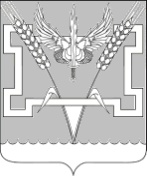 АДМИНИСТРАЦИЯ КОНСТАНТИНОВСКОГО СЕЛЬСКОГО ПОСЕЛЕНИЯ КУРГАНИНСКОГО РАЙОНА  ПОСТАНОВЛЕНИЕ            от  22.12.2016 года								 № 361ст.КонстантиновскаяО внесении изменений в постановление администрации Константиновского сельского поселения от 20 октября 2016 года           №276 «Об утверждении муниципальной программы«Развитие коммунального хозяйства на территории Константиновского сельского поселения Курганинского района» на 2017-2019 годы» В соответствии с Федеральным законом от 6 октября 2003 года                     № 131-ФЗ «Об общих принципах организации местного                  самоуправления в Российской Федерации», постановлением администрации Константиновского сельского поселения Курганинского района от 30 декабря        2014 года  № 247 «Об утверждении Порядка принятия решения о разработке, формировании, реализации и оценки эффективности реализации муниципальных программ Константиновского сельского поселения Курганинского района» постановляю: 1. Внести изменения в постановление администрации Константиновского сельского поселения от 20 октября 2016 года №276 «Об утверждении муниципальной программы Константиновского сельского поселения Курганинского района «Развитие коммунального хозяйства на территории Константиновского сельского поселения Курганинского района» на 2017-2019 годы утвердить приложение в новой редакции (прилагается).2.Постановление вступает в силу с момента подписания.Глава Константиновскогосельского поселенияКурганинского района							            П.М. ИльиновПроект подготовлен и внесен:Главный специалист администрацииКонстантиновского сельского поселения				    Т.В ПоловинкинаПроект согласован:Начальник общего отдела администрации Константиновского сельского поселения				           Е.А. АртемоваЗаместитель главы Константиновскогосельского поселения					                           Э.П. Пономарева              ПРИЛОЖЕНИЕ                УТВЕРЖДЕНА постановлением администрации Константиновского сельскогопоселенияот____________№_____МУНИЦИПАЛЬНАЯ ПРОГРАММА«Развитие коммунального хозяйства на территории Константиновского сельского поселения Курганинского района на 2017-2019годы»Паспорт муниципальной программы «Развитие коммунального хозяйства на территории Константиновского сельского поселения Курганинского района на 2017-2019 годы»Характеристика текущего состояния коммунального хозяйства и прогноз его развития в результате  реализации муниципальной программы           Большинство российских городов испытывают ограничения в своем социально-экономическом развитии, связанные с тем, что имеющаяся жилищно-коммунальная инфраструктура не отвечает требованиям нового времени и не позволяет обеспечивать достойное качество жизни населения.           В настоящее время состояние инженерной инфраструктуры Константиновского сельского поселения характеризуется высокой степенью физического износа, надежность систем жизнеобеспечения находится на низком уровне, количество аварий и повреждений в жилищно-коммунальном комплексе неуклонно возрастает.            Наиболее острые проблемы связаны с состоянием основных фондов водопроводного хозяйства. Низкий уровень внешних и внутренних инвестиций не обеспечивает своевременного выполнения капитального ремонта основных фондов жилищно-коммунального хозяйства и приводит к дальнейшему снижению надежности работы коммунальных систем. В результате возрастает не только количество аварий и повреждений на один километр сетей, что является негативным социальным фактором, но и увеличиваются затраты на восстановление основных фондов. Система водоснабжения   не имеет   необходимых    сооружений и технологического оборудования для улучшения качества воды, уличная водопроводная сеть находится в аварийном состоянии.          Муниципальным казенным предприятием «Услуга» эксплуатируется      26,5 километров водопроводных сетей, все 26,5 километров водопроводных сетей нуждаются в ремонте и замене.          Реализация Программы позволит обеспечить рост темпов ремонта водопроводных сетей на территории поселения, ослабит социальную напряженность в обществе, будет способствовать повышению жизненного уровня населения.2. Цели, задачи и целевые показатели, сроки и этапы реализации муниципальной программы          Целью Программы является повышение уровня жизни населения, проживающего в Константиновском сельском поселении, посредством развития общественной инфраструктуры.          В рамках осуществления поставленной цели необходимо решить следующие задачи:- развитие инженерной инфраструктуры, формирование условий для стабильного экономического развития повышения инвестиционной привлекательности поселения;- осуществление ремонта водопроводных сетей.     Сроки реализации программы: 2017-2019 годы.3.Перечень  и краткое описание подпрограммВ перечень входит одна подпрограмма:-«Развитие водопроводно-канализационного комплекса на территории Константиновского сельского поселения Курганинского района  на 2017-2019 годы»           В настоящее время состояние инженерной инфраструктуры Константиновского сельского поселения характеризуется высокой степенью физического износа, надежность систем жизнеобеспечения находится на низком уровне, количество аварий и повреждений в жилищно-коммунальном комплексе неуклонно возрастает. Данная подпрограмма позволит обеспечить рост темпов ремонта водопроводных сетей на территории поселения, ослабит социальную напряженность в обществе, будет способствовать повышению жизненного уровня населения.4. Перечень основных мероприятий муниципальной программыПеречень мероприятий программы по основным направлениям, объемы и источники их финансирования приведены в таблице: 5. Обоснование ресурсного обеспечения программы           Общий объем необходимых финансовых средств из бюджета поселения для реализации Программы составляет  1076,2 тыс. рублей.           Сумма средств для реализации муниципальной программы определена с учетом средств, необходимых для проектирования, строительства, расширения, реконструкции, модернизации и технического перевооружения социальной и инженерной инфраструктуры, на основании проектно-сметной документации, аналоговых ценовых позиций и т.д.6. Методика оценки эффективности реализации программы.В результате реализации Подпрограммы ожидается:   Методика оценки эффективности реализации муниципальной программы основывается на принципе сопоставления фактически достигнутых значений целевых показателей с их плановыми значениями по результатам отчетного года.В результате реализации программы ожидается:7. Механизм реализации муниципальной программы и контроль за ее исполнением.Механизм реализации Программы предполагает закупку товаров, работ, услуг для обеспечения государственных нужд в соответствии с Федеральным законом от 5 апреля 2013 года N 44-ФЗ "О контрактной системе в сфере закупок товаров, работ, услуг для обеспечения государственных и муниципальных нужд".Текущее управление Программой и ответственность за реализацию её мероприятий осуществляет координатор Программы – администрация Константиновского сельского поселения (далее - Администрация).Администрация в процессе реализации Подпрограммы:    обеспечивает разработку муниципальной программы;    формирует структуру муниципальной программы;    организует реализацию муниципальной программы;           принимает решение о необходимости внесения в установленном порядке изменений в муниципальную программу,           несет ответственность за достижение целевых показателей муниципальной программы;           осуществляет подготовку предложений по объемам и источникам  финансирования реализации муниципальной программы;разрабатывает формы отчетности, необходимые для проведения мониторинга реализации муниципальной программы, устанавливает сроки их предоставления;осуществляет мониторинг и анализ отчетности;ежегодно проводит оценку эффективности реализации муниципальной программы;готовит ежегодный доклад о ходе реализации муниципальной      программы и оценке эффективности ее реализации (далее - доклад о ходе реализации муниципальной программы);размещает информацию о ходе реализации и достигнутых результатах муниципальной программы на официальном сайте администрации Константиновского сельского поселения в информационно-телекоммуникационной сети Интернет;          осуществляет иные полномочия, установленные муниципальной          программой.           Ответственный за выполнение мероприятия муниципальной программы осуществляет согласование с основными участниками программы возможных сроков выполнения мероприятий, предложений по объемам и источникам финансирования.Заместитель главыКонстантиновскогосельского поселенияКурганинского района							      Э.П. ПономареваПриложение № 1к муниципальной программе Константиновскогосельского поселения«Развитие коммунального хозяйства на территории Константиновского сельского поселенияна 2017-2019 годы»ПОДПРОГРАММА«Развитие водопроводно-канализационного комплекса на территории Константиновского сельского поселения Курганинского района  на 2017-2019годы»Паспорт подпрограммы «Развитие водопроводно-канализационного комплекса на территории Константиновского сельского поселения Курганинского района  на 2017-2019годы»Характеристика текущего состояния коммунального хозяйстваи прогноз его развития в результате  реализации подпрограммы           Большинство российских городов испытывают ограничения в своем социально-экономическом развитии, связанные с тем, что имеющаяся жилищно-коммунальная инфраструктура не отвечает требованиям нового времени и не позволяет обеспечивать достойное качество жизни населения.           В настоящее время состояние инженерной инфраструктуры Константиновского сельского поселения характеризуется высокой степенью физического износа, надежность систем жизнеобеспечения находится на низком уровне, количество аварий и повреждений в жилищно-коммунальном комплексе неуклонно возрастает.            Наиболее острые проблемы связаны с состоянием основных фондов водопроводного хозяйства. Низкий уровень внешних и внутренних инвестиций не обеспечивает своевременного выполнения капитального ремонта основных фондов жилищно-коммунального хозяйства и приводит к дальнейшему снижению надежности работы коммунальных систем. В результате возрастает не только количество аварий и повреждений на один километр сетей, что является негативным социальным фактором, но и увеличиваются затраты на восстановление основных фондов. Система водоснабжения не имеет необходимых    сооружений и технологического оборудования для улучшения качества воды, уличная водопроводная сеть находится в аварийном состоянии.          Муниципальным казенным предприятием «Услуга» эксплуатируется        26,5 километров водопроводных сетей, все 26,5 километров водопроводных сетей нуждаются в ремонте и замене, используются для подъема воды глубинные насосы, требующие ремонта.          Реализация подпрограммы позволит обеспечить рост темпов ремонта водопроводных сетей на территории поселения, ослабит социальную напряженность в обществе, будет способствовать повышению жизненного уровня населения.2. Цели, задачи и целевые показатели, сроки и этапы реализации муниципальной подпрограммы          Целью подпрограммы является повышение уровня жизни населения, проживающего в Константиновском сельском поселении, посредством развития общественной инфраструктуры.          В рамках осуществления поставленной цели необходимо решить следующие задачи:- развитие инженерной инфраструктуры, формирование условий для стабильного экономического развития повышения инвестиционной привлекательности поселения;- осуществление ремонта водопроводных сетей.     Сроки реализации подпрограммы: 2017-2019 годы.3. Перечень основных мероприятий подпрограммыПеречень мероприятий подпрограммы приведен в приложении к программе. 4. Обоснование ресурсного обеспечения подпрограммы           Общий объем необходимых финансовых средств из бюджета поселения для реализации подпрограммы составляет  1076,2тыс. рублей.           Сумма средств для реализации подпрограммы определена с учетом средств, необходимых для проектирования, строительства, расширения, реконструкции, ремонта, модернизации и технического перевооружения социальной и инженерной инфраструктуры, на основании проектно-сметной документации, аналоговых ценовых позиций и т.д.5. Методика оценки эффективности   реализации подпрограммы.В результате реализации подпрограммы ожидается:6. Механизм реализации подпрограммы и контроль за ее исполнениемМеханизм реализации подпрограммы предполагает закупку товаров, работ, услуг для обеспечения государственных нужд в соответствии с Федеральным законом от 5 апреля 2013 года N 44-ФЗ "О контрактной системе в сфере закупок товаров, работ, услуг для обеспечения государственных и муниципальных нужд".Текущее управление подпрограммой и ответственность за реализацию её мероприятий осуществляет координатор подпрограммы – администрация Константиновского сельского поселения (далее - Администрация).Администрация в процессе реализации Подпрограммы:    обеспечивает разработку  подпрограммы;    организует реализацию подпрограммы;    организует работу по достижению целевых показателей подпрограммы;    Представляет координатору программы отчетность о реализации подпрограммы, а также информацию, необходимую для проведения оценки эффективности реализации муниципальной программы, мониторинга ее реализации и подготовки доклада о ходе реализации муниципальной программы;          осуществляет иные полномочия, установленные программой.Заместитель главыКонстантиновскогосельского поселенияКурганинского района							      Э.П. ПономареваКоординатор муниципальной программыАдминистрация Константиновского сельского поселения Курганинского районаПодпрограммы муниципальной программыПодпрограмма «Развитие водопроводно-канализационного комплекса на территории Константиновского сельского поселения Курганинского района  на 2017-2019годы»Цели муниципальной программыПовышение уровня жизни населения, проживающего в Константиновском сельском поселении Курганинского района посредством развития инженерной инфраструктурыЗадачи муниципальной программы- развитие инженерной инфраструктуры поселения, формирование условий для стабильного экономического развития повышения инвестиционной привлекательности.- осуществление строительства, капитального ремонта инженерной инфраструктуры.Перечень целевых показателей муниципальной программы-Протяженность отремонтированных водопроводных сетей;-количество отремонтированных глубинных насосов ЭВЦЭтапы и сроки реализации муниципальной программы2017-2019 годыОбъемы бюджетных ассигнований муниципальной программыОбъемы и объем финансирования:1076,2 тыс. рублей, в том числе 2017 год -644,1 тыс. руб2018 год- 226,0тыс. руб2019 год- 206,1 тыс. руб.в том числе: 1076,2 тыс. рублей - средства бюджета поселения.Контроль за выполнением муниципальной программыОсуществляет администрация Константиновского сельского поселения Курганинского района1.1Наименование мероприятияЕдиница изм.СтатусЗначение показателейЗначение показателейЗначение показателей1.1Наименование мероприятияЕдиница изм.Статус2017 год2018год2019 год12345671Муниципальная программа«Развитие коммунального хозяйства на территории Константиновского сельского поселения Курганинского района на 2017-2019годы»Муниципальная программа«Развитие коммунального хозяйства на территории Константиновского сельского поселения Курганинского района на 2017-2019годы»Муниципальная программа«Развитие коммунального хозяйства на территории Константиновского сельского поселения Курганинского района на 2017-2019годы»Муниципальная программа«Развитие коммунального хозяйства на территории Константиновского сельского поселения Курганинского района на 2017-2019годы»Муниципальная программа«Развитие коммунального хозяйства на территории Константиновского сельского поселения Курганинского района на 2017-2019годы»Муниципальная программа«Развитие коммунального хозяйства на территории Константиновского сельского поселения Курганинского района на 2017-2019годы»Цель: Повышение уровня жизни населения, проживающего в Константиновском сельском поселении Курганинского района посредством развития инженерной инфраструктурыЦель: Повышение уровня жизни населения, проживающего в Константиновском сельском поселении Курганинского района посредством развития инженерной инфраструктурыЦель: Повышение уровня жизни населения, проживающего в Константиновском сельском поселении Курганинского района посредством развития инженерной инфраструктурыЦель: Повышение уровня жизни населения, проживающего в Константиновском сельском поселении Курганинского района посредством развития инженерной инфраструктурыЦель: Повышение уровня жизни населения, проживающего в Константиновском сельском поселении Курганинского района посредством развития инженерной инфраструктурыЦель: Повышение уровня жизни населения, проживающего в Константиновском сельском поселении Курганинского района посредством развития инженерной инфраструктуры1.1Задачи:-развитие инженерной инфраструктуры поселения, формирование условий для стабильного экономического развития повышения инвестиционной привлекательности.- осуществление строительства, капитального ремонта инженерной инфраструктурыЗадачи:-развитие инженерной инфраструктуры поселения, формирование условий для стабильного экономического развития повышения инвестиционной привлекательности.- осуществление строительства, капитального ремонта инженерной инфраструктурыЗадачи:-развитие инженерной инфраструктуры поселения, формирование условий для стабильного экономического развития повышения инвестиционной привлекательности.- осуществление строительства, капитального ремонта инженерной инфраструктурыЗадачи:-развитие инженерной инфраструктуры поселения, формирование условий для стабильного экономического развития повышения инвестиционной привлекательности.- осуществление строительства, капитального ремонта инженерной инфраструктурыЗадачи:-развитие инженерной инфраструктуры поселения, формирование условий для стабильного экономического развития повышения инвестиционной привлекательности.- осуществление строительства, капитального ремонта инженерной инфраструктурыЗадачи:-развитие инженерной инфраструктуры поселения, формирование условий для стабильного экономического развития повышения инвестиционной привлекательности.- осуществление строительства, капитального ремонта инженерной инфраструктуры1.2Текущий ремонт водопроводных сетей ст. Константиновскойкм.16,510,09,0Количество отремонтированных глубинных насосов ЭВЦ шт3111.3Подпрограмма «Развитие водопроводно-канализационного комплекса на территории Константиновского сельского поселения Курганинского района  на 2017-2019 годы»Подпрограмма «Развитие водопроводно-канализационного комплекса на территории Константиновского сельского поселения Курганинского района  на 2017-2019 годы»Подпрограмма «Развитие водопроводно-канализационного комплекса на территории Константиновского сельского поселения Курганинского района  на 2017-2019 годы»Подпрограмма «Развитие водопроводно-канализационного комплекса на территории Константиновского сельского поселения Курганинского района  на 2017-2019 годы»Подпрограмма «Развитие водопроводно-канализационного комплекса на территории Константиновского сельского поселения Курганинского района  на 2017-2019 годы»Подпрограмма «Развитие водопроводно-канализационного комплекса на территории Константиновского сельского поселения Курганинского района  на 2017-2019 годы»Цель: Повышение уровня жизни населения, проживающего в Константиновском сельском поселении Курганинского района посредством развития инженерной инфраструктурыЦель: Повышение уровня жизни населения, проживающего в Константиновском сельском поселении Курганинского района посредством развития инженерной инфраструктурыЦель: Повышение уровня жизни населения, проживающего в Константиновском сельском поселении Курганинского района посредством развития инженерной инфраструктурыЦель: Повышение уровня жизни населения, проживающего в Константиновском сельском поселении Курганинского района посредством развития инженерной инфраструктурыЦель: Повышение уровня жизни населения, проживающего в Константиновском сельском поселении Курганинского района посредством развития инженерной инфраструктурыЦель: Повышение уровня жизни населения, проживающего в Константиновском сельском поселении Курганинского района посредством развития инженерной инфраструктурыЗадачи:-развитие инженерной инфраструктуры поселения, формирование условий для стабильного экономического развития повышения инвестиционной привлекательности.- осуществление строительства, капитального ремонта инженерной инфраструктурыЗадачи:-развитие инженерной инфраструктуры поселения, формирование условий для стабильного экономического развития повышения инвестиционной привлекательности.- осуществление строительства, капитального ремонта инженерной инфраструктурыЗадачи:-развитие инженерной инфраструктуры поселения, формирование условий для стабильного экономического развития повышения инвестиционной привлекательности.- осуществление строительства, капитального ремонта инженерной инфраструктурыЗадачи:-развитие инженерной инфраструктуры поселения, формирование условий для стабильного экономического развития повышения инвестиционной привлекательности.- осуществление строительства, капитального ремонта инженерной инфраструктурыЗадачи:-развитие инженерной инфраструктуры поселения, формирование условий для стабильного экономического развития повышения инвестиционной привлекательности.- осуществление строительства, капитального ремонта инженерной инфраструктурыЗадачи:-развитие инженерной инфраструктуры поселения, формирование условий для стабильного экономического развития повышения инвестиционной привлекательности.- осуществление строительства, капитального ремонта инженерной инфраструктуры1.3.1Текущий ремонт водопроводных сетей ст. Константиновскойкм.16,510,09,01.3.2Количество отремонтированных глубинных насосов ЭВЦ шт311МероприятияИсточник финансированияОбъемфинансирования,тыс. руб.Объемфинансирования,тыс. руб.Объемфинансирования,тыс. руб.Непосредственный результат реализации мероприятияМуниципальный заказчикМероприятияИсточник финансирования2017 г2018 г2019 гНепосредственный результат реализации мероприятия123456Развитие комплекса мероприятий по модернизации, строительству, реконструкции и ремонту объектов водоснабжения, в т.чБюджетКонстантиновского сельского поселения644,1226,0206,1-Текущий ремонт водопроводных сетей ст. Константиновской 2017г-16,5км2018г-10км2019г 9км-Количество отремонтированных глубинных насосов ЭВЦ 2017г – 3шт2018г-1шт2019г – 1штАдминистрация Константиновского сельского поселенияМероприятия по развитию водопроводно-канализационного комплекса Константиновского сельского поселенияБюджетКонстантиновского сельского поселения644,1226,0206,1-Текущий ремонт водопроводных сетей ст. Константиновской 2017г-16,5км2018г-10км2019г 9км-Количество отремонтированных глубинных насосов ЭВЦ 2017г – 3шт2018г-1шт2019г – 1штАдминистрация Константиновского сельского поселенияN
п/пЦелевые показателиЕдиница измерения2017 год2018 год2019 годN
п/пЦелевые показателиЕдиница измерения2017 год2018 год2019 год1.Развитие комплекса мероприятий по модернизации, строительству, реконструкции и ремонту объектов водоснабжения, в т.чТыс.руб644,1226,0206,11.1Мероприятия по развитию водопроводно-канализационного комплекса Константиновского сельского поселенияТыс.руб644,1226,0206,1Nп/пНаименование мероприятияИсточник финансированияОбъем финансирования, всего(тыс. руб.)В том числеВ том числеВ том числеНепосредственный результат реализации мероприятияNп/пНаименование мероприятияИсточник финансированияОбъем финансирования, всего(тыс. руб.)201720182019Непосредственный результат реализации мероприятия123456781Развитие комплекса мероприятий по модернизации, строительству, реконструкции и ремонту объектов водоснабжения, в т.чСредства бюджета Константиновского сельского поселения1076,2644,1226,0206,1-Текущий ремонт водопроводных сетей ст. Константиновской 2017г-16,5м2018г -10м2019г-9м.;-Количество отремонтированных глубинных насосов ЭВЦ - 2017г-3шт2018г-1шт2019г -1шт.1.1Мероприятия по развитию водопроводно-канализационного комплекса Константиновского сельского поселенияСредства бюджета Константиновского сельского поселения1076,2644,1226,0206,1-Текущий ремонт водопроводных сетей ст. Константиновской 2017г-16,5км2018г -10км2019г-9км.;-Количество отремонтированных глубинных насосов ЭВЦ  2017г-3шт2018г-1шт2019г -1шт.Итого1076,2644,1226,0206,1Координатор муниципальной программыАдминистрация Константиновского сельского поселения Курганинского районаКоординатор подпрограммы муниципальной программыАдминистрация Константиновского сельского поселения Курганинского районаЦели  подпрограммыПовышение уровня жизни населения, проживающего в Константиновском сельском поселении Курганинского района посредством развития инженерной инфраструктурыЗадачи  подпрограммы- развитие инженерной инфраструктуры поселения, формирование условий для стабильного экономического развития повышения инвестиционной привлекательности.- осуществление строительства, капитального ремонта инженерной инфраструктуры.Перечень целевых показателей под программы-Протяженность отремонтированных водопроводных сетей;-количество отремонтированных глубинных насосов ЭВЦЭтапы и сроки реализации подпрограммы2017-2019 годыОбъемы бюджетных ассигнований  подпрограммыОбъемы и объем финансирования:1076,2 тыс. рублей, в том числе :2017 год -644,1 тыс.руб2018 год- 226,0 тыс.руб2019 год- 206,1 тыс.руб.в том числе: 1076,2тыс. рублей - средства бюджета поселения.Контроль за выполнением муниципальной программыОсуществляет администрация Константиновского сельского поселения Курганинского района1.1Наименование мероприятияЕдиница изм.СтатусЗначение показателейЗначение показателейЗначение показателей1.1Наименование мероприятияЕдиница изм.Статус2017 год2018год2019 год12345671.3Подпрограмма «Развитие водопроводно-канализационного комплекса на территории Константиновского сельского поселения Курганинского района  на 2017-2019годы»Подпрограмма «Развитие водопроводно-канализационного комплекса на территории Константиновского сельского поселения Курганинского района  на 2017-2019годы»Подпрограмма «Развитие водопроводно-канализационного комплекса на территории Константиновского сельского поселения Курганинского района  на 2017-2019годы»Подпрограмма «Развитие водопроводно-канализационного комплекса на территории Константиновского сельского поселения Курганинского района  на 2017-2019годы»Подпрограмма «Развитие водопроводно-канализационного комплекса на территории Константиновского сельского поселения Курганинского района  на 2017-2019годы»Подпрограмма «Развитие водопроводно-канализационного комплекса на территории Константиновского сельского поселения Курганинского района  на 2017-2019годы»Цель: Повышение уровня жизни населения, проживающего в Константиновском сельском поселении Курганинского района посредством развития инженерной инфраструктурыЦель: Повышение уровня жизни населения, проживающего в Константиновском сельском поселении Курганинского района посредством развития инженерной инфраструктурыЦель: Повышение уровня жизни населения, проживающего в Константиновском сельском поселении Курганинского района посредством развития инженерной инфраструктурыЦель: Повышение уровня жизни населения, проживающего в Константиновском сельском поселении Курганинского района посредством развития инженерной инфраструктурыЦель: Повышение уровня жизни населения, проживающего в Константиновском сельском поселении Курганинского района посредством развития инженерной инфраструктурыЦель: Повышение уровня жизни населения, проживающего в Константиновском сельском поселении Курганинского района посредством развития инженерной инфраструктурыЗадачи:-развитие инженерной инфраструктуры поселения, формирование условий для стабильного экономического развития повышения инвестиционной привлекательности.- осуществление строительства, капитального ремонта инженерной инфраструктурыЗадачи:-развитие инженерной инфраструктуры поселения, формирование условий для стабильного экономического развития повышения инвестиционной привлекательности.- осуществление строительства, капитального ремонта инженерной инфраструктурыЗадачи:-развитие инженерной инфраструктуры поселения, формирование условий для стабильного экономического развития повышения инвестиционной привлекательности.- осуществление строительства, капитального ремонта инженерной инфраструктурыЗадачи:-развитие инженерной инфраструктуры поселения, формирование условий для стабильного экономического развития повышения инвестиционной привлекательности.- осуществление строительства, капитального ремонта инженерной инфраструктурыЗадачи:-развитие инженерной инфраструктуры поселения, формирование условий для стабильного экономического развития повышения инвестиционной привлекательности.- осуществление строительства, капитального ремонта инженерной инфраструктурыЗадачи:-развитие инженерной инфраструктуры поселения, формирование условий для стабильного экономического развития повышения инвестиционной привлекательности.- осуществление строительства, капитального ремонта инженерной инфраструктуры1.3.1Текущий ремонт водопроводных сетей ст. Константиновскойкм.316,510,09,01.3.2Количество отремонтированных глубинных насосов ЭВЦ шт3311МероприятияИсточник финансированияОбъемфинансированиятыс. руб.Объемфинансированиятыс. руб.Объемфинансированиятыс. руб.Непосредственный результат реализации мероприятияМуниципальный заказчикМероприятияИсточник финансирования2017 г2018 г2019 гНепосредственный результат реализации мероприятия123456Развитие комплекса мероприятий по модернизации, строительству, реконструкции и ремонту объектов водоснабжения, в т.чБюджетКонстантиновского сельского поселения644,1226,0206,1-Текущий ремонт водопроводных сетей ст. Константиновской 2017г-16,5км2018г -10км2019г-9км.;-Количество отремонтированных глубинных насосов ЭВЦ  2017г-3шт2018г-1шт2019г -1шт.Администрация Константиновского сельского поселенияМероприятия по развитию водопроводно-канализационного комплекса Константиновского сельского поселенияБюджетКонстантиновского сельского поселения644,1226,0206,1-Текущий ремонт водопроводных сетей ст. Константиновской 2017г-16,5км2018г -10км2019г-9км.;-Количество отремонтированных глубинных насосов ЭВЦ  2017г-3шт2018г-1шт2019г -1шт.Администрация Константиновского сельского поселенияN
п/пЦелевые показателиЕдиница измеренияОбъем финансиования, всего, тыс.руб2017 год2018 год2019 год1.Развитие комплекса мероприятий по модернизации, строительству, реконструкции и ремонту объектов водоснабжения, в т.чТыс.руб1076,2644,1226,0206,11.1Мероприятия по развитию водопроводно-канализационного комплекса Константиновского сельского поселенияТыс. руб1076,2644,1226,0206,1Nп/пНаименование мероприятияИсточник финансированияОбъем финансирования, всего(тыс. руб.)В том числеВ том числеВ том числеНепосредственный результат реализации мероприятияNп/пНаименование мероприятияИсточник финансированияОбъем финансирования, всего(тыс. руб.)201720182019123456781Развитие комплекса мероприятий по модернизации, строительству, реконструкции и ремонту объектов водоснабжения, в т.чСредства бюджета Константиновского сельского поселения1076,2644,1226,0206,12017 год-Текущий ремонт водопроводных сетей ст. Константиновской (16,5км);-Количество отремонтированных глубинных насосов ЭВЦ (3шт.)2018 год-Текущий ремонт водопроводных сетей ст. Константиновской (10км.);-Количество отремонтированных глубинных насосов ЭВЦ (1шт.)2019 год-Текущий ремонт водопроводных сетей ст. Константиновской (9км);-Количество отремонтированных глубинных насосов ЭВЦ (1шт.)1.1Мероприятия по развитию водопроводно-канализационного комплекса Константиновского сельского поселенияСредства бюджета Константиновского сельского поселения1076,2644,1226,0206,12017 год-Текущий ремонт водопроводных сетей ст. Константиновской (16,5км);-Количество отремонтированных глубинных насосов ЭВЦ (3шт.)2018 год-Текущий ремонт водопроводных сетей ст. Константиновской (10км.);-Количество отремонтированных глубинных насосов ЭВЦ (1шт.)2019 год-Текущий ремонт водопроводных сетей ст. Константиновской (9км);-Количество отремонтированных глубинных насосов ЭВЦ (1шт.)ИтогоИтого1076,2644,1226,0206,1